Проведение мониторинга деятельности в части организации питания обучающихся, с привлечением родительской общественности.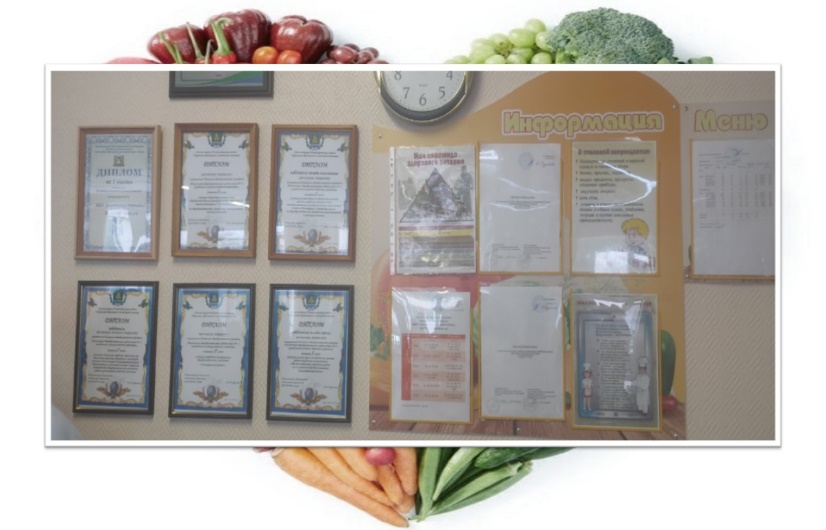 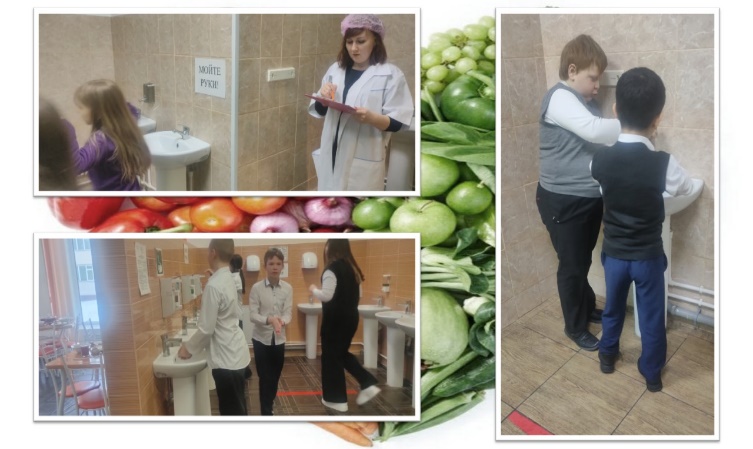 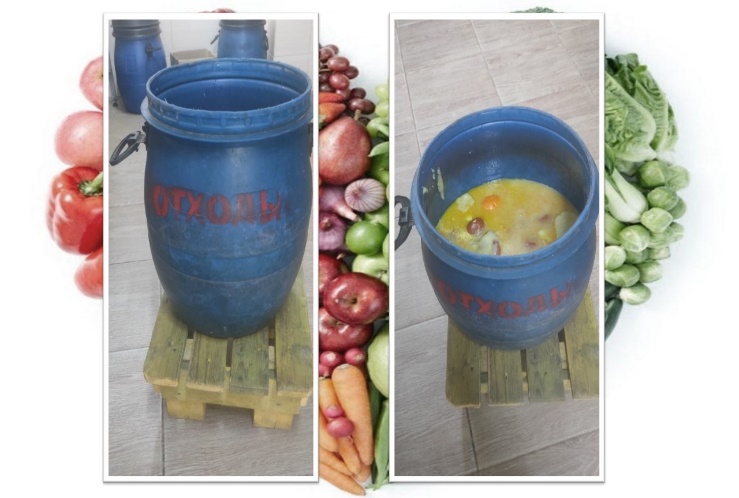 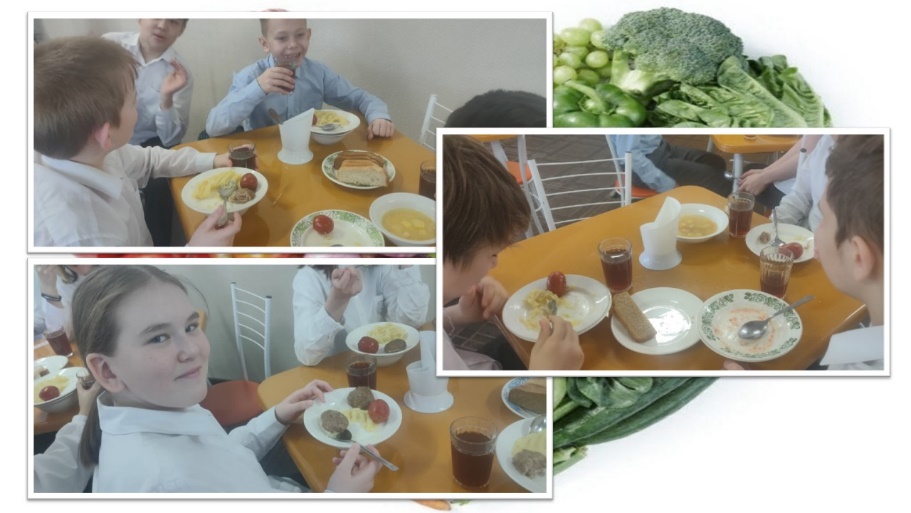 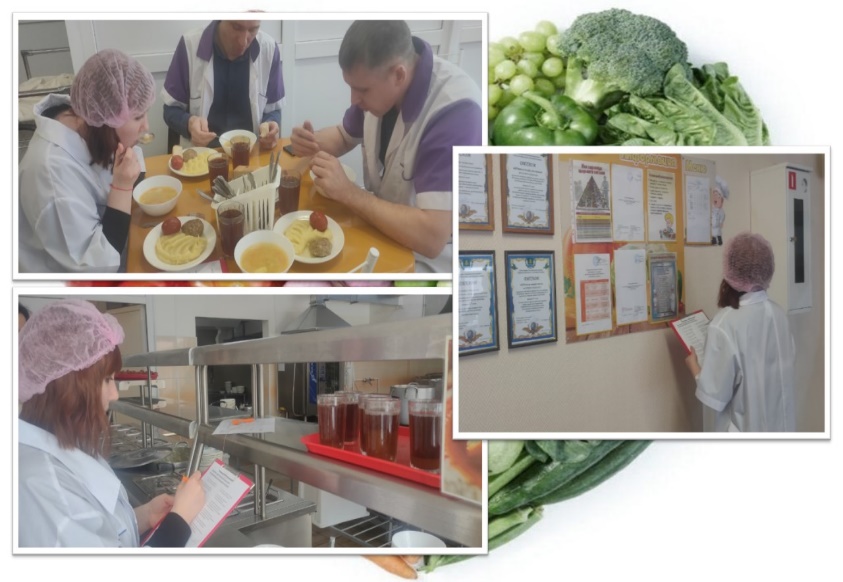 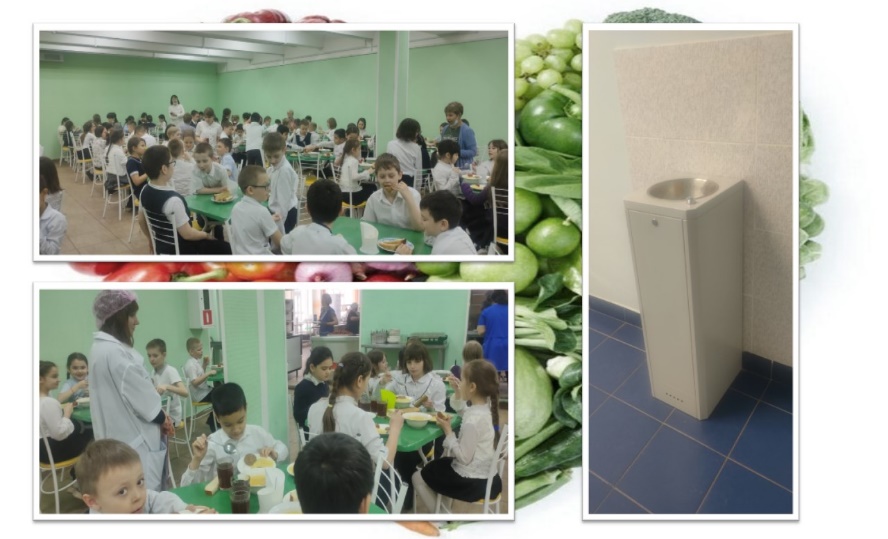 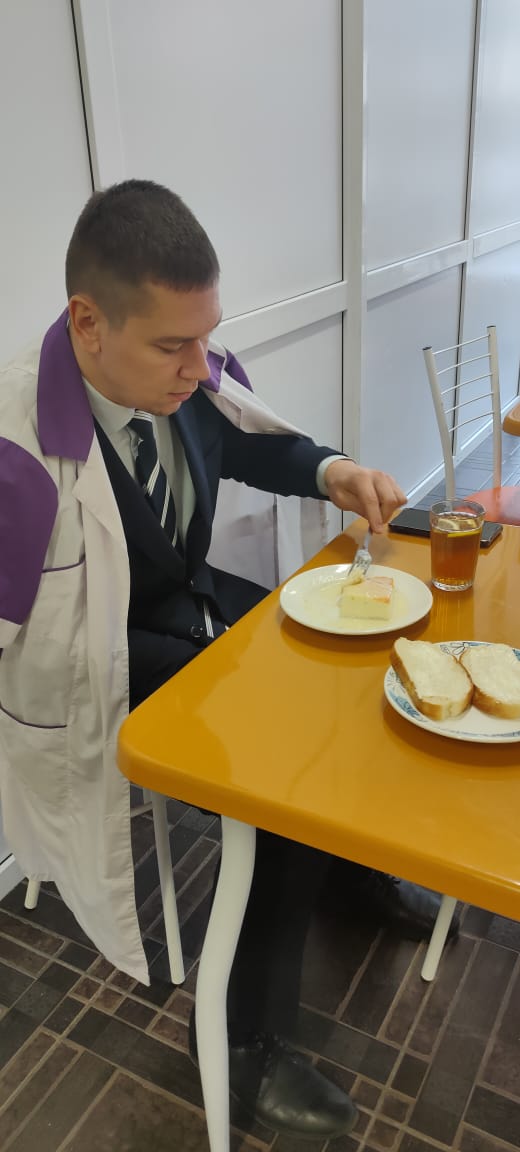 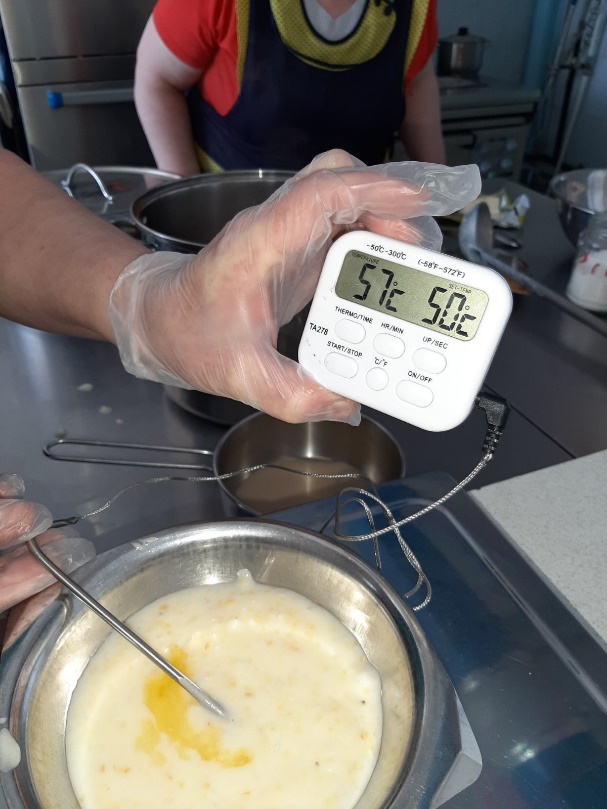 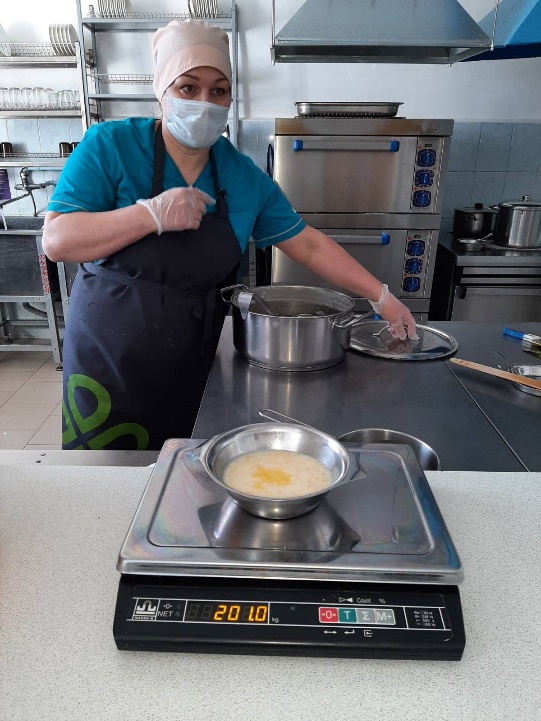 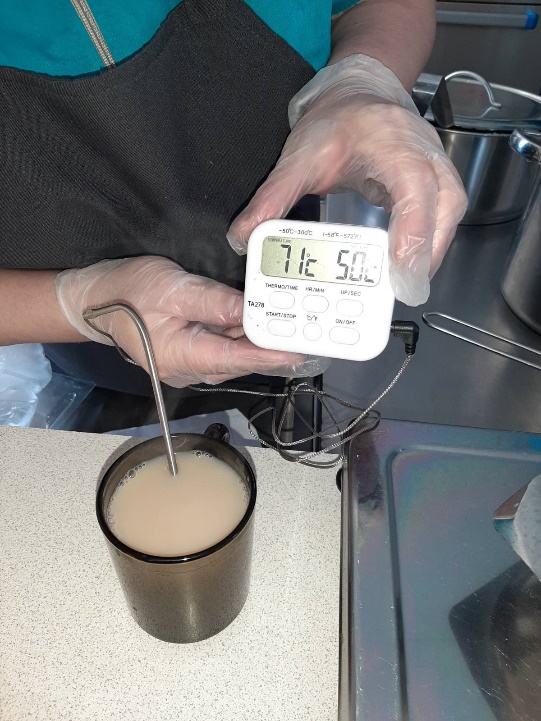 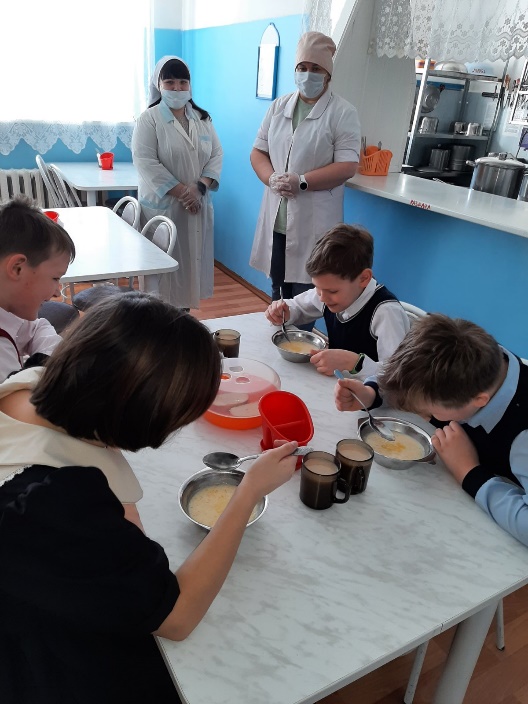 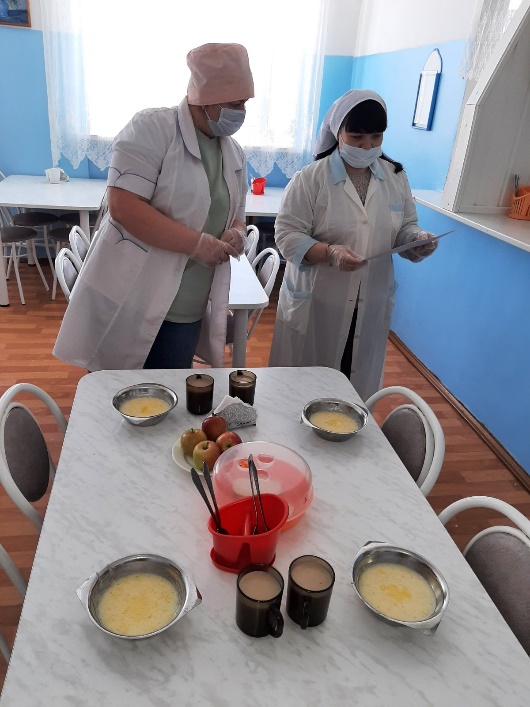 